УКРАЇНА ХМЕЛЬНИЦЬКА ОБЛАСТЬНОВОУШИЦЬКА СЕЛИЩНА РАДАНОВОУШИЦЬКОЇ СЕЛИЩНОЇ ОБЄДНАНОЇ ТЕРИТОРІАЛЬНОЇ ГРОМАДИ                                                   ВИКОНАВЧИЙ КОМІТЕТ                                                                   РІШЕННЯ                                                   від 30 липня 2019 року №1172                                                                                                                                                                                                                    Про надання дозволу по догляду за земельною ділянкою         Розглянувши звернення громадян с. Рудківці Новоушицького району  Хмельницької області  від 09.07.2019 року  вх..№296, про надання дозволу по догляду за земельною ділянкою ,керуючись Законом України „ Про місцеве самоврядування в Україні” від 21.05.1997 року N280/97-ВР (із змінами і доповненнями),  виконавчий комітет селищної радиВИРІШИВ:Надати дозвіл  церковній громаді   в особі  священика здійснювати догляд за земельною ділянкою орієнтованою площею  2,0 га., яка виділена  під кладовище в с. Рудківці   Новоушицького району  Хмельницької області.Контроль за виконанням даного рішення покласти на начальника відділу комунальної власності, житлово-комунального господарства, благоустрою, зовнішньої реклами, охорони навколишнього природного середовища, інфраструктури та земельних відносин Новоушицької селищної ради  Мищака В.В.Секретар виконавчого комітету                                                      С. Мегель                                                                             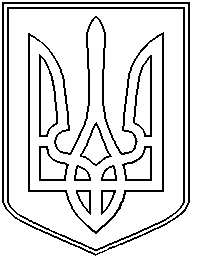 